Использование схем облегчает и ускоряет процесс запоминания и усвоения текстов, формирует приемы работы с памятью. При этом виде деятельности включаются не только слуховые, но и зрительные анализаторы. Дети легко вспоминают картинку, а потом запоминают слова. 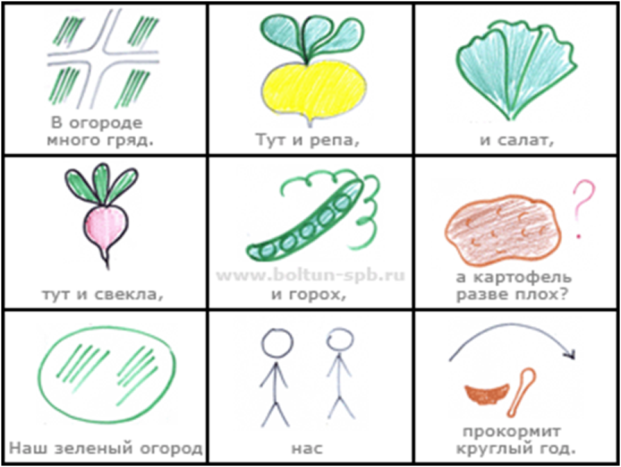 Мнемотехника - в переводе с греческого - «искусство запоминания». Это система методов и приёмов, обеспечивающих эффективное запоминание, сохранение и воспроизведение информации. Как и любая работа, мнемотехника строится от простого к сложному. Необходимо начинать работу с простейших мнемоквадратов, последовательно переходить к мнемодорожкам, и позже- к мнемотаблицам. 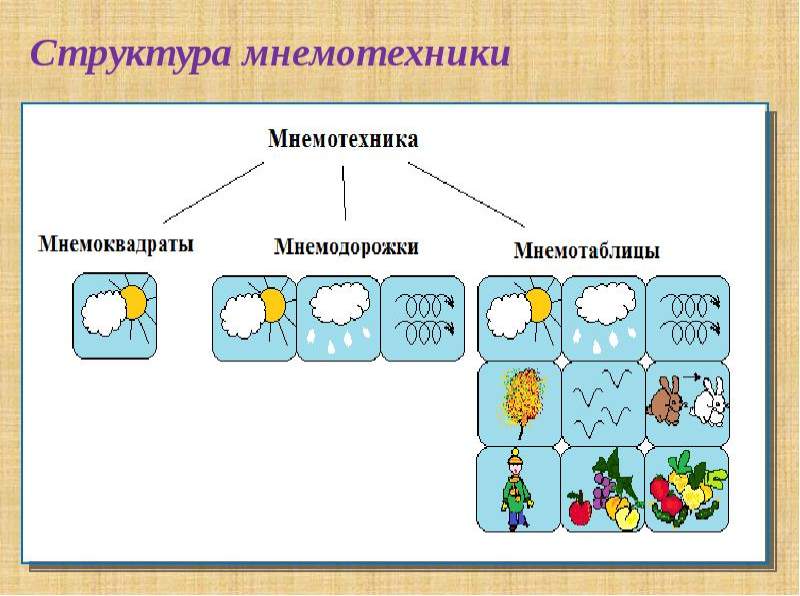 Мнемотаблица – это схема, в которую заложена определённая информация, состоящая из квадратов и дорожек. Работа с мнемотаблицами решает задачи, направленные на:   развитие основных психических процессов – памяти, внимания, образного мышления; перекодирование информации, т. е. преобразование из абстрактных символов в образы; развитие мелкой моторики рук при частичном или полном графическом воспроизведении.Как работать с таблицей?•	учить детей заменять  ключевые слова в предложениях значками-символами; учить зарисовывать предметы и явления природы не только символами, но и буквами, а также простыми словами (мама, дом, еда) — если дети умеют читать и писать;•	самостоятельно, с помощью знаков-символов, заполнять схему-модель. Использовать схему-модель как план пересказа;•	закреплять изученный материал путем неоднократного повторения рассказа с опорой на составленную ранее схему- модель.Что изображается в таблице?Схематически возможно изображение персонажей сказок, явлений природы, некоторых действий, то есть всё то, что вы посчитаете нужным отразить в данной таблице. Но изобразить так, чтобы нарисованное было понятно детям.  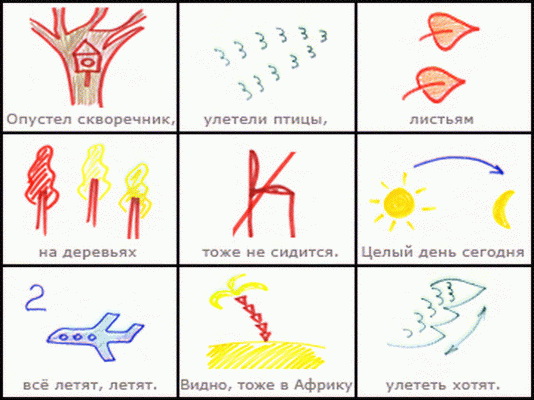 С использованием мнемотаблиц у детей появляется желание пересказывать тексты, придумывать интересные истории, появляется интерес к заучиванию стихов и потешек; словарный запас выходит на более высокий уровень; дети преодолевают робость, застенчивость, учатся свободно держаться перед аудиторией.Для чего мы используем мнемотехнику?Чтобы развивать у детей умения с помощью графической аналогии, а также с помощью заместителей  понимать и рассказывать знакомые произведения, разучивать стихи и сказки;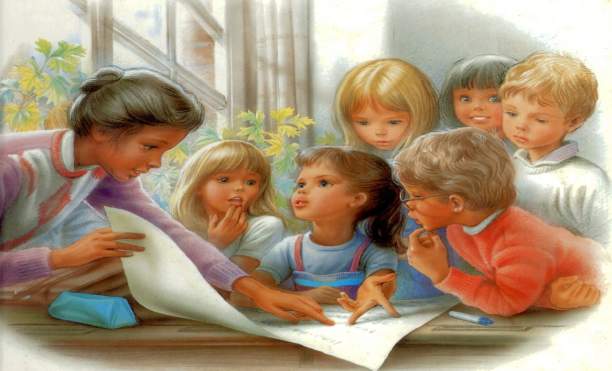 Чтобы знакомить детей с характерными особенностями времён года, жизнью животных, птиц и растений с помощью условных обозначений на мнемодорожке и мнемотаблице.Чтобы развивать основные психические процессы (память, мышление, воображение).Чтобы развивать умственную активность, сообразительность, умение сравнивать, выделять существенные признаки. Мнемотаблицы«Овощи»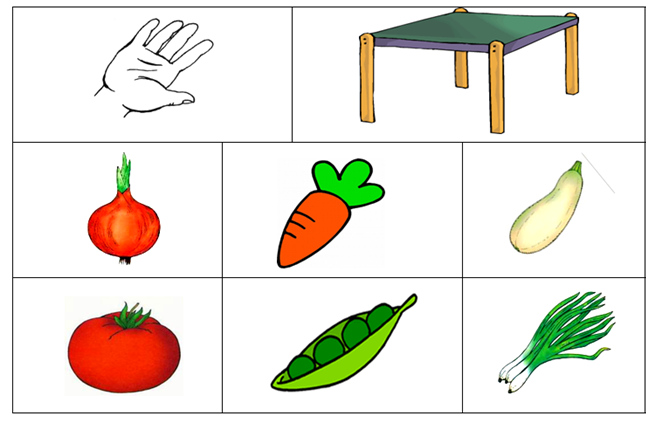 В руки овощи берем,Овощи на стол кладем,Лук, морковка, кабачок,Помидор, горох, лучок«Осень»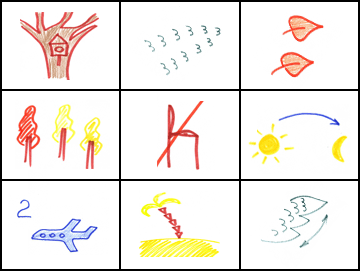 Опустел скворечник, улетели птицы,Листьям на деревьях тоже не сидится.Целый день сегодня все летят, летят.Видно, тоже в Африку улететь хотят.«Картошка»Из картошки много блюд приготовить можноЕе варят, режут, трутНа костре ее пекут.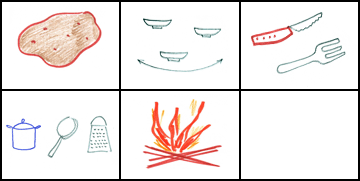 «Подарки осени»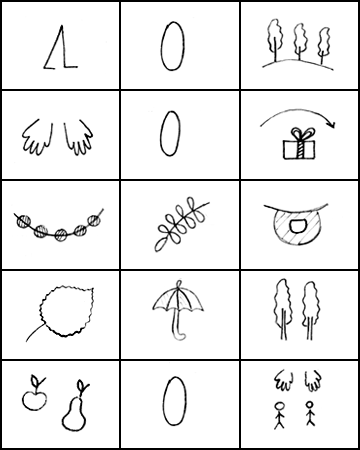  Ходит осень в нашем парке,Дарит осень всем подарки.Бусы красные – рябине,Фартук розовый – осине,Желтый зонтик – тополям,Фрукты осень дарит нам!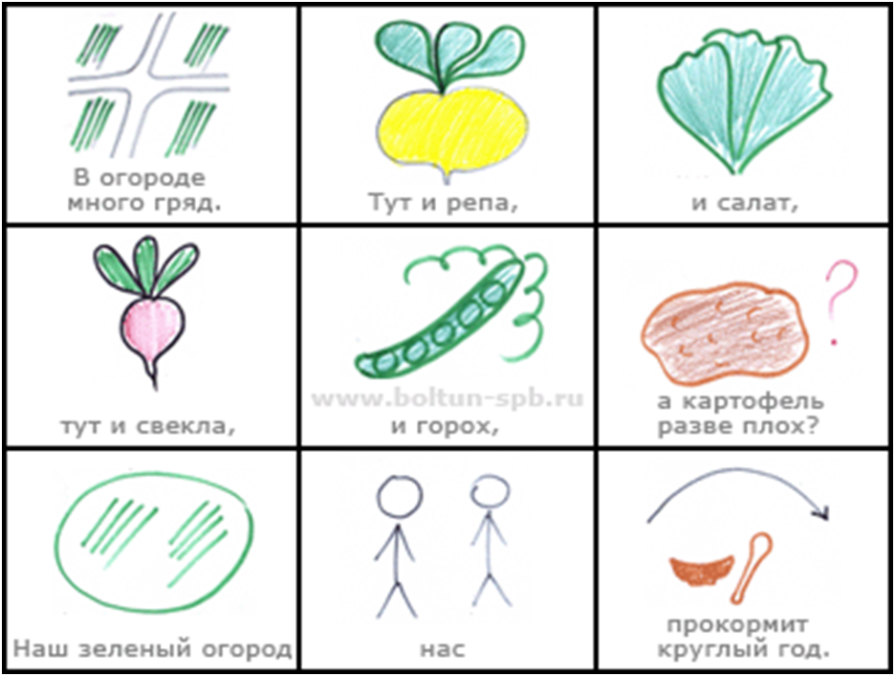 «Снегири»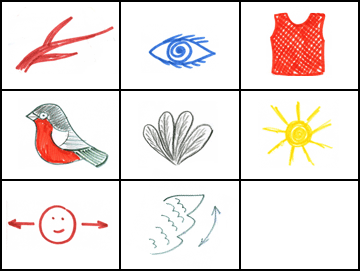 Вот на ветках, посмотри –В красных майкахСнегири,Распушили перышки,Греются на солнышке.Головой вертят –Улететь хотят